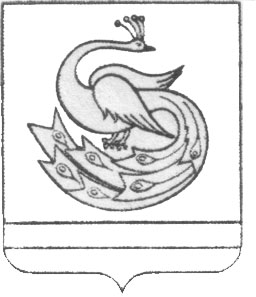 АДМИНИСТРАЦИЯ ПЛАСТОВСКОГО МУНИЦИПАЛЬНОГО РАЙОНАП О С Т А Н О В Л Е Н И Е«   31 »         03           2023 г.                                                             №  242 .В соответствии со статьей 79 Бюджетного кодекса Российской Федерации администрация Пластовского муниципального района ПОСТАНОВЛЯЕТ:1. Утвердить Порядок принятия решений о подготовке и реализации бюджетных инвестиций в объекты муниципальной собственности Пластовского муниципального района и осуществления бюджетных инвестиций в объекты муниципальной собственности Пластовского муниципального района (приложение).2. Признать утратившим силу постановление администрации Пластовского муниципального района от 03.12.2018 N 1046-1 " О Порядке принятия решений о подготовке и реализации бюджетных инвестиций в объекты муниципальной собственности  Пластовского муниципального района и осуществления бюджетных инвестиций в объекты муниципальной собственности Пластовского муниципального района".3. Настоящее постановление опубликовать  в газете «Знамя Октября» и разместить на официальном сайте администрации Пластовского муниципального района в сети «Интернет».4. Организацию выполнения настоящего постановления возложить на первого заместителя главы Пластовского муниципального района  Даниеляна А.Г. и  заместителя главы Пластовского муниципального района по управлению экономикой и муниципальным имуществом Федорцову С.А.Глава Пластовского муниципального района	   					А.Н. ПестряковПорядокпринятия решений о подготовке и реализации бюджетных инвестиций в объекты муниципальной собственности Пластовского муниципального района и осуществления бюджетных инвестиций в объекты муниципальной собственности Пластовского муниципального районаI. Общие положения1. Настоящий Порядок принятия решений о подготовке и реализации бюджетных инвестиций в объекты муниципальной собственности Пластовского муниципального района и осуществления бюджетных инвестиций в объекты муниципальной собственности Пластовского муниципального района (далее - Порядок) разработан в соответствии со статьей 79 Бюджетного кодекса Российской Федерации и определяет правила принятия решений о подготовке и реализации бюджетных инвестиций в форме капитальных вложений в объекты капитального строительства муниципальной собственности Пластовского муниципального района (далее - объекты капитального строительства) или в приобретение объектов недвижимого имущества в муниципальную собственность Пластовского муниципального района (далее - объекты недвижимого имущества) (далее соответственно - решение о подготовке и реализации бюджетных инвестиций; бюджетные инвестиции) и осуществления бюджетных инвестиций в объекты капитального строительства или объекты недвижимого имущества.2. Под бюджетными инвестициями в целях применения настоящего Порядка понимаются бюджетные средства, направленные на создание или увеличение за счет бюджетных средств стоимости муниципального имущества.3. Целью осуществления бюджетных инвестиций в объекты капитального строительства и (или) приобретение объектов недвижимого имущества является удовлетворение потребностей населения Пластовского муниципального района в социально значимых объектах с учетом нормативной обеспеченности и экономической целесообразности строительства или приобретения указанных объектов.II. Принятие решений о подготовке и реализациибюджетных инвестиций4. Решение о подготовке и реализации бюджетных инвестиций принимает администрацией Пластовского муниципального района с учетом:1) приоритетов и целей развития муниципального образования исходя из прогнозов и программ развития Пластовского муниципального района, концепций и стратегий развития на долгосрочный период, муниципальных программ, а также документов территориального планирования;2) оценки влияния объекта капитального строительства и (или) приобретения объекта недвижимого имущества на комплексное развитие территории Пластовского муниципального района;3) финансовых возможностей бюджета Пластовского муниципального района.5. Инициатором принятия решения о подготовке и реализации бюджетных инвестиций выступает администрация Пластовского муниципального района - главный распорядитель бюджетных средств Пластовского муниципального района, ответственный за реализацию мероприятия муниципальной программы, в рамках которой планируется осуществлять бюджетные инвестиции, либо в случае, если объект капитального строительства или объект недвижимого имущества не включен в муниципальную программу, - предполагаемый главный распорядитель средств бюджета Пластовского муниципального района, наделенный в установленном законодательством порядке полномочиями в соответствующей сфере ведения (далее - главный распорядитель средств).6. Главный распорядитель средств подготавливает проект решения о подготовке и реализации бюджетных инвестиций в форме проекта постановления администрации Пластовского муниципального района.В проект решения о подготовке и реализации бюджетных инвестиций допустимо включение нескольких объектов капитального строительства и (или) объектов недвижимого имущества.7. Решение о подготовке и реализации бюджетных инвестиций содержит следующую информацию в отношении каждого объекта капитального строительства или объекта недвижимого имущества:1) наименование объекта капитального строительства либо наименование объекта недвижимого имущества согласно выписке из Единого государственного реестра недвижимости;2) направление инвестирования (строительство, реконструкция (в том числе с элементами реставрации), техническое перевооружение, приобретение недвижимого имущества);3) наименование главного распорядителя средств;4) мощность (прирост мощности) объекта капитального строительства, подлежащего вводу, мощность приобретаемого объекта недвижимого имущества;5) срок ввода в эксплуатацию (приобретения) объекта капитального строительства (объекта недвижимого имущества);6) сметную стоимость объекта капитального строительства либо стоимость приобретения объекта недвижимого имущества (в ценах соответствующих лет);7) распределение (по годам реализации) сметной стоимости объекта капитального строительства либо стоимости приобретения объекта недвижимого имущества, рассчитанной в ценах соответствующих лет;8) общий (предельный) объем бюджетных инвестиций в объекты муниципальной собственности Пластовского муниципального района, предоставляемых на строительство, реконструкцию (в том числе с элементами реставрации), техническое перевооружение объектов капитального строительства, или объем бюджетных инвестиций, предоставляемых на приобретение объекта недвижимого имущества (стоимость приобретения объекта);9) распределение (по годам реализации) общего (предельного) объема бюджетных инвестиций.8. Внесение изменений в постановление администрации Пластовского муниципального района о принятии решения о подготовке и реализации бюджетных инвестиций осуществляется в соответствии с правилами, установленными настоящим Порядком.III. Осуществление бюджетных инвестиций9. Бюджетные ассигнования за счет средств бюджета Пластовского муниципального района на осуществление бюджетных инвестиций отражаются в сводной бюджетной росписи по расходам Пластовского муниципального района по каждому объекту инвестиций с разбивкой по годам.10. Бюджетные инвестиции могут осуществляться на условиях софинансирования капитальных вложений за счет средств бюджетов бюджетной системы Российской Федерации. Бюджетные ассигнования на осуществление бюджетных инвестиций, софинансирование капитальных вложений в которые осуществляется за счет межбюджетных трансфертов из федерального бюджета, бюджета Челябинской области, подлежат утверждению решением Собрания депутатов Пластовского муниципального района о бюджете Пластовского муниципального района на очередной финансовый год и плановый период раздельно по каждому объекту.11. Расходы, связанные с бюджетными инвестициями, осуществляются в порядке, установленном бюджетным законодательством Российской Федерации, на основании муниципальных контрактов, заключенных в целях строительства (реконструкции, в том числе с элементами реставрации, технического перевооружения) и (или) приобретения объектов муниципальными заказчиками, являющимися главными распорядителями средств.12. Муниципальные контракты заключаются и оплачиваются в пределах лимитов бюджетных обязательств, доведенных главному распорядителю средств. Муниципальные контракты, предметами которых являются выполнение работ (оказание услуг), длительность производственного цикла выполнения (оказания) которых превышает срок действия утвержденных лимитов бюджетных обязательств, могут заключаться в пределах средств, установленных на соответствующие цели решениями о подготовке и реализации бюджетных инвестиций в объекты муниципальной собственности, принимаемыми в соответствии со статьей 79 Бюджетного кодекса Российской Федерации, на срок реализации указанных решений.13. Не допускается осуществление бюджетных инвестиций в объекты, не относящиеся и (или) которые не могут быть отнесены к муниципальной собственности Пластовского муниципального района.14. Бюджетные инвестиции могут осуществляться в соответствии с концессионными соглашениями.15. Объекты капитального строительства, созданные в результате осуществления бюджетных инвестиций, или объекты недвижимого имущества, приобретенные в муниципальную собственность Пластовского муниципального района в результате осуществления бюджетных инвестиций, закрепляются в установленном порядке на праве оперативного управления или хозяйственного ведения за муниципальными учреждениями, муниципальными унитарными предприятиями с последующим увеличением стоимости основных средств, находящихся на праве оперативного управления у муниципальных учреждений либо на праве оперативного управления или хозяйственного ведения у муниципальных унитарных предприятий, а также уставного фонда указанных предприятий, основанных на праве хозяйственного ведения, либо включаются в состав муниципальной казны Пластовского муниципального района.16. Операции с бюджетными инвестициями осуществляются в порядке, установленном бюджетным законодательством Российской Федерации, Челябинской области и муниципальными правовыми актами Пластовского муниципального района.17. Контроль целевого, эффективного использования бюджетных средств осуществляется главными распорядителями средств в соответствии с полномочиями, установленными законодательством Российской Федерации, Челябинской области, муниципальными правовыми актами Пластовского муниципального района.18. Главные распорядители средств в соответствии с законодательством Российской Федерации несут ответственность за нецелевое и неэффективное использование бюджетных средств, направленных на осуществление бюджетных инвестиций.Об утверждении Порядка принятия решений о подготовке и реализации бюджетных инвестиций в объекты муниципальной собственности  Пластовского муниципального района и осуществления бюджетных инвестиций в объекты муниципальной собственности Пластовского муниципального районаУтвержденпостановлением администрацииПластовского муниципального района от _31.03. _2023г.№ _242_